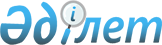 Об утверждении государственного образовательного заказа на дошкольное воспитание и обучение, размера родительской платы на 2018 годПостановление акимата города Кокшетау Акмолинской области от 1 февраля 2018 года № А-2/187. Зарегистрировано Департаментом юстиции Акмолинской области 15 февраля 2018 года № 6407
      Примечание РЦПИ.
В тексте документа сохранена пунктуация и орфография оригинала.
      В соответствии с подпунктом 8-1) пункта 4 статьи 6 Закона Республики Казахстан от 27 июля 2007 года "Об образовании", акимат города Кокшетау ПОСТАНОВЛЯЕТ:
      1. Утвердить прилагаемый государственный образовательный заказ на дошкольное воспитание и обучение, размер родительской платы на 2018 год.
      2. Контроль за исполнением настоящего постановления возложить на заместителя акима города Кокшетау Амренову А.Б.
      3. Настоящее постановление вступает в силу со дня государственной регистрации в Департаменте юстиции Акмолинской области, вводится в действие со дня официального опубликования и распространяется на правоотношения, возникшие с 1 января 2018 года. Государственный образовательный заказ на дошкольное воспитание и обучение, размер родительской платы на 2018 год
					© 2012. РГП на ПХВ «Институт законодательства и правовой информации Республики Казахстан» Министерства юстиции Республики Казахстан
				
      Аким города

Е.Маржикпаев
Утвержден постановлением
акимата города Кокшетау
от 01 февраля 2018 года
№ А-2/187
Наименование населенного пункта
Количество воспитанников организаций дошкольного воспитания и обучения
Количество воспитанников организаций дошкольного воспитания и обучения
Количество воспитанников организаций дошкольного воспитания и обучения
Количество воспитанников организаций дошкольного воспитания и обучения
Наименование населенного пункта
Детский сад
Детский сад
Мини-центр с полным днем пребывания
Мини-центр с полным днем пребывания
Наименование населенного пункта
Государственный
Частный
Государственный
Частный
город Кокшетау
5343
1128
150
0
город Кокшетау
Средняя стоимость расходов на одного воспитанника в месяц (тенге)
Средняя стоимость расходов на одного воспитанника в месяц (тенге)
Средняя стоимость расходов на одного воспитанника в месяц (тенге)
Средняя стоимость расходов на одного воспитанника в месяц (тенге)
город Кокшетау
Детский сад
Детский сад
Мини-центр с полным днем пребывания
Мини-центр с полным днем пребывания
город Кокшетау
Государственный
Частный
Государственный
Частный
город Кокшетау
27 265 тенге
27 265 тенге
19 830 тенге
0
город Кокшетау
Размер родительской платы в дошкольных организациях образования в месяц (тенге)
Размер родительской платы в дошкольных организациях образования в месяц (тенге)
Размер родительской платы в дошкольных организациях образования в месяц (тенге)
Размер родительской платы в дошкольных организациях образования в месяц (тенге)
город Кокшетау
Детский сад
Детский сад
Мини-центр с полным днем пребывания
Мини-центр с полным днем пребывания
город Кокшетау
Государственный
Частный
Государственный
Частный
город Кокшетау
до 3 лет – 9 500 тенге

от 3 лет до 7 лет – 11 609 тенге
от 3 лет до 7 лет – 11 609 тенге
до 3 лет – 9 500 тенге

от 3 лет до 7 лет – 11 609 тенге
0